TURFGRASS ECONOMIC SURVEY – 2018Homeowner VersionOMB No. 0535-NEWApproval Expires: X/XX/20XXProject Code: XXXSurveyID: United States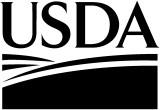 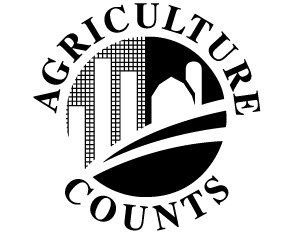 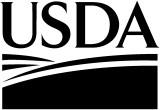 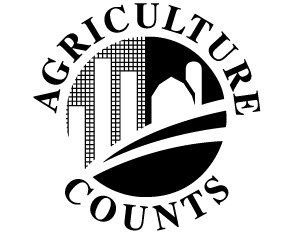 Department of AgricultureNATIONALAGRICULTURALSTATISTICSSERVICE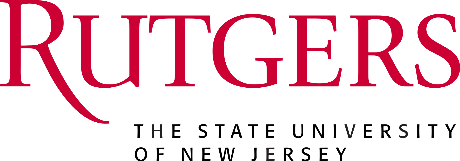 USDA/NASSNortheast Region4050 Crums Mill RoadSuite 203Harrisburg, PA 17112Phone: 1-717-787-3904Fax: 1-855-270-2719 Email: nassrfoner@nass.usda.govPlease make corrections to name, address, and ZIP Code, if necessary.The information you provide will be used for statistical purposes only. Your responses will be kept confidential and any person who willfully discloses ANY identifiable information about you or your operation is subject to a jail term, a fine, or both. This survey is conducted in accordance with the Confidential Information Protection provisions of Title V, Subtitle A, Public Law 107-347 and other applicable Federal laws. For more information on how we protect your information please visit: https://www.nass.usda.gov/confidentiality. Response is voluntary.According to the Paperwork Reduction Act of 1995, an agency may not conduct or sponsor, and a person is not required to respond to, a collection of information unless it displays a valid OMB control number. The valid OMB control number for this information collection is 0535-0XXX. The time required to complete this information collection is estimated to average 45 minutes per response, including the time for reviewing instructions, searching existing data sources, gathering and maintaining the data needed, and completing and reviewing the collection of information.INSTRUCTIONS:· Report for all land operated, including land rented from others, in New Jersey.	      · Report for all seasons (winter, spring, summer, and fall) during 2018.A. 	Property Information In what county is your property or house located?  _______________ County What was the total area of your property in 2018? 	Total area: __________ acres or __________ square feet 	 	Lawn area: __________ acres or __________ square feet 	 B. 	Turfgrass Specific Please indicate the lawn area under the following turfgrass varieties in this property?  	____ % Kentucky Bluegrass 	____ % Perennial Ryegrass 	____ % Annual Bluegrass  	____ % Fine Fescue 	____ % Tall Fescue 	____ % Bentgrass  	____ % Zoysia  	____ % Other/Mixture 	____  Don’t know  What are the important sources of information for your turf-related problems?  (Select all that apply).  Rutgers Cooperative Extension Agent or Specialist                 Cook College Office of Continuing Professional Education  	 Rutgers University (other) 	 Private consultant 	 Commercial Tech Rep. 	 Peers  	 Industry magazines 	 Professional Organization 	 	 	 Internet  	 TV/Radio 	 	 	 	 Books 	 Garden Center/Nursery/Peers 	 Lawn & Landscape Contractor 	 Other (specify)_________________ C. 	Turf and Landscape Problems 5. 	What do you consider to be difficult turf and landscape related problems on your property?  (Select all that apply under each category).	a. Regulation 	                   Local noise ordinances        Water restrictions                   	Signposting (chemical applications)  	                  	Pesticide application (amount, type of chemical) 	 	Other (specify) ________________ 	b.  Turfgrass 	  	 	Soil related 	 	Diseases 	 	Insects  	 	Weeds 	 	Equipment Cost 	 	Erosion  	 	Water related 	 	Shade 	 	Traffic 	  	 	Other (specify) ________________________ D. 	Expenses Who performs general lawn-care services (i.e., mowing, watering, chemical application) on your lawn? (check all that apply)    	 	Adult male 	 	Adult female 	 	Gardener  	 	Children 	 	Professional services 	 	Other (specify) ____________ Best Estimate of annual turf-related expenses during the year 2018: Note: If an outside service performs all turf-related maintenance on your lawn, put the total amount spent under Services purchased, contract labor.   Seed…………………..…….…………………………………………………………… $ __________ Sod..………………….…….…………………………………………………………… $ __________ Equipment (lawn mowers, edgers, sprinklers, etc.) ………………………………… $ __________ Chemicals (pesticide, herbicide, etc.)…………………………………..…………….. $ __________ Fertilizer and Soil Amendments (fertilizer, lime, manure, compost, etc.)…………. $ __________ Services purchased Chemical/fertilizer application.………………….………………………... $ __________ Sod installation..………...……….…..…………………………….……… $ __________ Irrigation installation.…………….…..…………………………….…….. $ __________ Other Contract labor…..………….…..…………………………….…….. $ __________ Other turf-related direct expenses (Specify) ………………………………………………………………….……….… $ __________ ………………………………………………………………………….…. $ __________ ………………………………………………………………….……….… $ __________ ………………………………………………………………………….…. $ __________ Total Turf-related Expenses ………………………………………………..………… $ __________ What was the estimated value of lawn maintenance equipment at your home as of December 2018?	 	(include mowers, sprinklers, hoses, etc.) 	$ _________ On average during the growing season, how many hours per week do you and other family members spend on turf-related activities/maintenance?  __________ hrs F. 	Cultural Practices and Equipment What type of lawn mower do you primarily use? 	 	Riding 	 	Walk-behind 	 	Push self-propelled 	 	 	Push 	 	Other (specify)________________________________ How are grass clippings handled on your property? 	 always collected and removed 	 collected and composted 	 disposed with trash  left on ground (rarely or never removed)    collected and removed only for heavy growth  	 Don’t know What is the average interval between mowings during the growing season on your property?  _________days What type of equipment do you use to water the lawn? 	 	Hoses and sprinklers 	 	Installed sprinklers, manual 	 	 	Installed sprinklers, automatic  	 	Other (specify) ________________ 	 	Don’t water the lawn How often do you water your lawn?  Please indicate the average interval between waterings without rain.     	_________days 	 	Don’t know 	 	Don’t water the lawn  How many times in 2018 were fertilizers applied to your lawn?  _____   	 How many times in 2018 were other chemicals (pesticides/herbicides/etc.) applied to your lawn?  _____  For which practices do you use professional lawncare services?  (Select all that apply).  	 	Biological control 	 	Aeration 	  	Correct drainage 	 	Soil test 	 	Soil amendments 	  	Top-dressing 	 	 	Dethatching 	 	Edging 	  	Clipping removal 	 	Overseeding 	 	Turf selection 	  	Sodding  	 	Mowing 	 	Weed Control 	  	Disease Control 	 	Insect Control 	 	Other (specify)_______________________ 	 	 F. 	General/Opinion Do you believe pesticide residues on your lawn present potential health risks to you and your family?  	 	Yes 	 	No  	 	Don’t know Is it important to develop turfgrasses that require less pesticide inputs?  	 	Yes 	 	No  	 	Don’t know Is it important to develop turfgrasses that use less water?  	 	Yes 	 	No  	 	Don’t know In the past 5 years, were you affected by water regulations during a time of drought? 	 	Yes 	 	No If yes, please estimate the cost of damage to the lawn and ornamental plantings in this property associated with the drought?  	$ ____________________ Did you lose any of the following due to damage associated with the drought(select all that apply)?  	  	 	Shrubs 	 	Trees 	 	 	Flowers 	 	Lawn 	 	Other (specify) ___________________________ OFFICE USE ONLYOFFICE USE ONLYOFFICE USE ONLYOFFICE USE ONLYResponseResponseRespondentRespondentModeModeEnum.Eval.ChangeOffice Use for POIDOffice Use for POIDOffice Use for POIDOffice Use for POID1-Comp2-R3-Inac4-Office Hold5-R – Est6-Inac – Est7-Off Hold – Est99011-Op/Mgr 2-Sp3-Acct/Bkpr4-Partner9-Oth99021-PASI (Mail) 2-PATI (Tel) 33-PAPI (Face-toFace)6-Email7-Fax19-Other99039998990099859989__ __ __ - __ __ __ - __ __ ____ __ __ - __ __ __ - __ __ ____ __ __ - __ __ __ - __ __ ____ __ __ - __ __ __ - __ __ __1-Comp2-R3-Inac4-Office Hold5-R – Est6-Inac – Est7-Off Hold – Est99011-Op/Mgr 2-Sp3-Acct/Bkpr4-Partner9-Oth99021-PASI (Mail) 2-PATI (Tel) 33-PAPI (Face-toFace)6-Email7-Fax19-Other99039998990099851-Comp2-R3-Inac4-Office Hold5-R – Est6-Inac – Est7-Off Hold – Est99011-Op/Mgr 2-Sp3-Acct/Bkpr4-Partner9-Oth99021-PASI (Mail) 2-PATI (Tel) 33-PAPI (Face-toFace)6-Email7-Fax19-Other99039998R. Unit9985Optional UseOptional UseOptional UseOptional Use1-Comp2-R3-Inac4-Office Hold5-R – Est6-Inac – Est7-Off Hold – Est99011-Op/Mgr 2-Sp3-Acct/Bkpr4-Partner9-Oth99021-PASI (Mail) 2-PATI (Tel) 33-PAPI (Face-toFace)6-Email7-Fax19-Other99039998992199859907990899069916S/E NameS/E Name